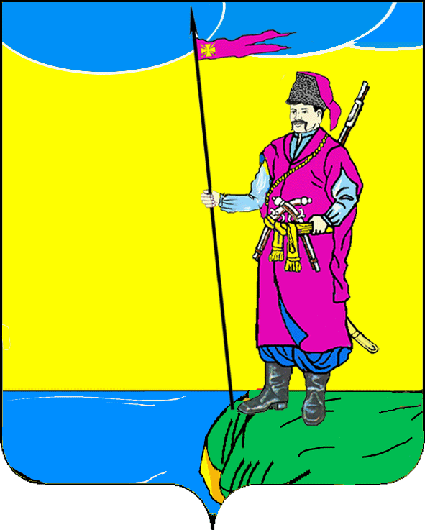 СоветПластуновского сельского поселенияДинского районаРЕШЕНИЕот 27.04.2021 г.							№ 99-28/4станица ПластуновскаяОб утверждении порядка выдвижения, внесения, обсуждения, рассмотрения инициативных проектов, а также проведения их конкурсного отбора на территории Пластуновского сельского поселения Динского районаВ соответствии с Федеральным законом от 20.07.2020 №236-ФЗ                           «О внесении изменений в Федеральный закон «Об общих принципах организации местного самоуправления в Российской Федерации», Федеральным законом от 20.07.2020 №216-ФЗ «О внесении изменений в Бюджетный кодекс Российской Федерации», статьями 26, 57 Устава Пластуновского сельского поселения Совет Пластуновского сельского поселения Динского района РЕШИЛ:1. Утвердить порядок выдвижения, внесения, обсуждения, рассмотрения инициативных проектов, а также проведения их конкурсного отбора на территории Пластуновского сельского поселения Динского района (прилагается).2. Администрации Пластуновского сельского поселения Динского района обнародовать настоящее решение в установленном порядке и разместить на официальном сайте администрации Пластуновского сельского поселения Динского района в сети «Интернет» (http:// www.plastunovskoe.ru/).3. Контроль за выполнением настоящего решения возложить на постоянную комиссию по земельным и имущественным вопросам ЖКХ, транспорту и связи (Козлов Г.А.).4. Решение вступает в силу после его официального обнародования.Приложение к решению Совета Пластуновского сельского поселения Динского районаот 27.04.2021 г. № 99-28/4Порядок выдвижения, внесения, обсуждения, рассмотрения инициативных проектов, а также проведения их конкурсного отбора на территории Пластуновского сельского поселения Динского района1. Общие положения1.1. Настоящий порядок разработан в целях реализации мероприятий (далее – инициативных проектов), имеющих приоритетное значение для жителей Пластуновского сельского поселения или его части, по решению вопросов местного значения или иных вопросов, право решения которых предоставлено органам местного самоуправления.1.2. С инициативой о внесении инициативного проекта вправе выступить инициативная группа численностью не менее пяти граждан, достигших шестнадцатилетнего возраста и проживающих на территории Пластуновского сельского поселения, органы территориального общественного самоуправления, индивидуальные предприниматели, юридические лица, некоммерческие организации, осуществляющие деятельность на территории Пластуновского сельского поселения (далее - инициаторы проекта). 1.3. Инициативный проект должен содержать следующие сведения:1) сведения об Инициаторах проекта: (список инициативной группы с указанием ФИО граждан, название, организационно-правовая форма).2) описание проблемы, решение которой имеет приоритетное значение для жителей Пластуновского сельского поселения или его части;3) обоснование предложений по решению указанной проблемы;4) описание ожидаемого результата (ожидаемых результатов) реализации инициативного проекта;5) предварительный расчет необходимых расходов на реализацию инициативного проекта;6) планируемые сроки реализации инициативного проекта;7) сведения о планируемом (возможном) финансовом, имущественном и (или) трудовом участии заинтересованных лиц в реализации данного проекта;8) указание на объем средств местного бюджета в случае, если предполагается использование этих средств на реализацию инициативного проекта, за исключением планируемого объема инициативных платежей;9) указание на территорию Пластуновского сельского поселения или его часть, в границах которой будет реализовываться инициативный проект, в соответствии с настоящим порядком.1.4. Инициативный проект до его внесения в администрацию Пластуновского сельского поселения (далее – Администрация) подлежит рассмотрению на сходе, собрании или конференции граждан, в том числе на собрании или конференции граждан по вопросам осуществления территориального общественного самоуправления, а также путем опроса граждан, сбора их подписей в целях обсуждения инициативного проекта, определения его соответствия интересам жителей Пластуновского сельского поселения или его части, целесообразности реализации инициативного проекта, а также принятия сходом, собранием или конференцией граждан решения о поддержке инициативного проекта. При этом возможно рассмотрение нескольких инициативных проектов на одном сходе, одном собрании или на одной конференции граждан.Инициаторы проекта при внесении инициативного проекта в Администрацию прикладывают к нему соответственно протокол схода, собрания или конференции граждан, результаты опроса граждан и (или) подписные листы, подтверждающие поддержку инициативного проекта жителями Пластуновского сельского поселения или его части.1.5. Инициативный проект может быть направлен в Администрацию не позднее 1 июля года, предшествующего очередному финансовому году.1.6. Информация о внесении инициативного проекта в Администрацию подлежит обнародованию и размещению на официальном сайте Пластуновского сельского поселения в информационно-телекоммуникационной сети «Интернет» в течение трех рабочих дней со дня внесения инициативного проекта в Администрацию и должна содержать сведения, указанные в пункте 1.3. настоящего Порядка, а также об инициаторах проекта. Одновременно граждане информируются о возможности представления в Администрацию своих замечаний и предложений по инициативному проекту. Срок представления замечаний не может составлять менее пяти рабочих дней. Свои замечания и предложения вправе направлять жители Пластуновского сельского поселения, достигшие шестнадцатилетнего возраста.1.7. Уполномоченным органом Администрации по сбору и учету инициативных проектов является отдел ЖКХ, по земельным и имущественным отношениям администрации Пластуновского сельского поселения (далее – Уполномоченный орган). 1.8. Инициативный проект подлежит обязательному рассмотрению Администрацией в течение 30 дней со дня его внесения.1.9. Администрация по результатам рассмотрения инициативного проекта принимает одно из следующих решений:1) поддержать инициативный проект и продолжить работу над ним в пределах бюджетных ассигнований, предусмотренных решением о местном бюджете, на соответствующие цели и (или) в соответствии с порядком составления и рассмотрения проекта местного бюджета (внесения изменений в решение о местном бюджете);2) отказать в поддержке инициативного проекта и вернуть его инициаторам проекта с указанием причин отказа в поддержке инициативного проекта.1.10. Администрация принимает решение об отказе в поддержке инициативного проекта в одном из следующих случаев:1) несоблюдение установленного порядка внесения инициативного проекта и его рассмотрения;2) несоответствие инициативного проекта требованиям федеральных законов и иных нормативных правовых актов Российской Федерации, законов и иных нормативных правовых актов субъектов Российской Федерации, уставу сельского поселения;3) невозможность реализации инициативного проекта ввиду отсутствия у органов местного самоуправления необходимых полномочий и прав;4) отсутствие средств местного бюджета в объеме средств, необходимом для реализации инициативного проекта, источником формирования которых не являются инициативные платежи;5) наличие возможности решения описанной в инициативном проекте проблемы более эффективным способом;6) признание инициативного проекта не прошедшим конкурсный отбор.1.11. Администрация вправе, а в случае, предусмотренном подпунктом 5 пункта 1.10. настоящего Порядка, обязана предложить инициаторам проекта совместно доработать инициативный проект, а также рекомендовать представить его на рассмотрение органа местного самоуправления иного муниципального образования или государственного органа в соответствии с их компетенцией.1.12. В отношении инициативных проектов, выдвигаемых для получения финансовой поддержки за счет межбюджетных трансфертов из бюджета Краснодарского края, требования к составу сведений, которые должны содержать инициативные проекты, порядок рассмотрения инициативных проектов, в том числе основания для отказа в их поддержке, порядок и критерии конкурсного отбора таких инициативных проектов устанавливаются в соответствии с законом и (или) иным нормативным правовым актом администрации Краснодарского края. В этом случае требования пунктов 1.3, 1.8, 1.9, 1.10, 1.11, 2.1 и 2.2 настоящего Порядка не применяются.2. Организация конкурсного отбора инициативных проектов2.1. В случае, если в Администрацию внесено несколько инициативных проектов, в том числе с описанием аналогичных по содержанию приоритетных проблем, Администрация организует проведение конкурсного отбора и информирует об этом инициаторов проекта.2.2. Проведение конкурсного отбора инициативных проектов возлагается на коллегиальный орган (далее – Конкурсная комиссия).2.3. Для организации и проведения конкурсного отбора Администрация:2.3.1. Определяет дату проведения Конкурсного отбора.2.3.2. Готовит извещение о проведении Конкурсного отбора (далее – Извещение), которое публикует на официальном сайте Пластуновского сельского поселения в информационно-телекоммуникационной сети «Интернет».Извещение о проведении конкурсного отбора должно содержать информацию об инициативных проектах, принятых для участия в Конкурсном отборе.2.3.3. Создает Конкурсную комиссию по отбору инициативных проектов в Пластуновском сельском поселении.2.3.4. Осуществляет организационно-техническое обеспечение деятельности Конкурсной комиссии.2.3.5. С даты принятия решения о поддержке инициативных проектов в течение 10 рабочих дней организовывает заседание Конкурсной комиссии, которая осуществляет рассмотрение предоставленных Инициативных проектов и принимает решение о результатах.2.3.6. Доводит до сведения участников Конкурсного отбора его результаты.2.3.7. В течение 10 рабочих дней с даты подписания протокола заседания Конкурсной комиссии сообщение о результатах конкурса публикуется в средствах массовой информации и размещается на официальном сайте Администрации в информационно-телекоммуникационной сети «Интернет».2.4. Инициаторам проекта и их представителям при проведении конкурсного отбора должна обеспечиваться возможность участия в рассмотрении Конкурсной комиссией инициативных проектов и изложения своих позиций по ним.3. Порядок формирования и деятельности Конкурсной комиссии3.1. Состав Конкурсной комиссии формируется Администрацией.3.2. В состав Конкурсной комиссии входит не менее 8 членов, при этом половина от общего числа членов Конкурсной комиссии должна быть назначена на основе предложений Совета Пластуновского сельского поселения.3.3. В состав Конкурсной комиссии входят председатель Конкурсной комиссии, секретарь Конкурсной комиссии и члены Конкурсной комиссии.3.4. Конкурсная комиссия осуществляет следующие функции:1) рассматривает и оценивает инициативные проекты и подтверждающие документы;2) принимает решения о результатах Конкурсного отбора;3) формирует перечень инициативных проектов, прошедших Конкурсный отбор и направляемых на краевой конкурс.  3.5. Заседание Конкурсной комиссии считается правомочным, если на нем присутствуют не менее 50% ее членов.3.6. Решение Конкурсной комиссии по итогам рассмотрения представленных на Конкурсный отбор инициативных проектов, набравших равное количество баллов, принимается открытым голосованием простым большинством голосов от присутствующих членов Конкурсной комиссии. При равенстве голосов решающим является голос председателя Конкурсной комиссии. Члены Конкурсной комиссии обладают равными правами при рассмотрении и оценке инициативных проектов.3.7. По результатам заседания Конкурсной комиссии составляется протокол заседания Конкурсной комиссии, который подписывается председателем, секретарем Конкурсной комиссии.3.8. Конкурсная комиссия осуществляет рассмотрение и оценку Проектов в соответствии с критериями, указанными в Приложении к настоящему Положению.3.9. Конкурсная комиссия вправе в установленном порядке привлекать специалистов для проведения экспертизы представленных документов.3.10. Инициативные проекты, документы и материалы, прошедшие Конкурсный отбор, участникам конкурсного отбора не возвращаются.3.11. Конкурсная комиссия вправе проводить учет мнения жителей Пластуновского сельского поселения путем проведения опроса с целью изучения потребности населения.3.12. Инициаторы проекта, другие граждане, проживающие на территории Пластуновского сельского поселения, уполномоченные сходом, собранием или конференцией граждан, а также иные лица, определяемые законодательством Российской Федерации, вправе осуществлять общественный контроль за реализацией инициативного проекта в формах, не противоречащих законодательству Российской Федерации.4. Финансовое и иное обеспечение реализации инициативных проектов4.1. Источником финансового обеспечения реализации инициативных проектов, являются предусмотренные решением о местном бюджете бюджетные ассигнования на реализацию инициативных проектов, формируемые в том числе с учетом объемов инициативных платежей и (или) межбюджетных трансфертов из бюджета Краснодарского края, предоставленных в целях финансового обеспечения соответствующих расходных обязательств Пластуновского сельского поселения.4.2. Бюджетные ассигнования предусматриваются в рамках муниципальных программ на реализацию инициативных проектов. Отражение бюджетных ассигнований в решении о местном бюджете на реализацию инициативных проектов, осуществляется по кодам бюджетной классификации Российской Федерации, содержащим направления расходов, соответствующие каждому инициативному проекту.4.3. Бюджетные ассигнования на финансовое обеспечение инициативных проектов, носят целевой характер и не могут быть использованы на другие цели.4.4. Бюджетные ассигнования бюджета Пластуновского сельского поселения на инициативные проекты предоставляются в размере не более 95% от стоимости инициативного проекта. Не менее 5% стоимости инициативного проекта обеспечивается за счет инициативных платежей, если настоящим положением не предусмотрено иное.4.5. Под инициативными платежами понимаются денежные средства жителей, индивидуальных предпринимателей, некоммерческих организаций и образованных в соответствии с законодательством Российской Федерации юридических лиц, уплачиваемые на добровольной основе и зачисляемые в соответствии с Бюджетным кодексом Российской Федерации в местный бюджет в целях реализации конкретных инициативных проектов.4.6. Бюджетные ассигнования доводятся главным распорядителем бюджетных средств и осваиваются в рамках муниципальных программ соответствующими координаторами таких муниципальных программ в соответствующих отраслевых направлениях (далее – Координаторы) с соблюдением положений законодательства Российской Федерации.4.7. Координатор обеспечивает результативность, адресность и целевой характер использования денежных средств, выделенных для реализации проекта.4.8. Координатор предоставляет отчетность об использовании бюджетных ассигнований на реализацию инициативных проектов в соответствии с муниципальной программой в соответствующих отраслевых направлениях.4.9. Координатор предоставляет отчетность об использовании денежных средств, полученных от жителей, индивидуальных предпринимателей, юридических лиц, некоммерческих организаций, осуществляющих деятельность на территории Пластуновского сельского поселения, по требованию представителя инициативной группы.4.10. Реализация инициативных проектов может обеспечиваться также в форме добровольного имущественного и (или) трудового участия заинтересованных лиц.Документарным подтверждением имущественного и (или) трудового участия софинансирования инициативного проекта жителями, индивидуальными предпринимателями, юридическими лицами, некоммерческими организациями, осуществляющими деятельность на территории Пластуновского сельского поселения, являются договора пожертвования.4.11. В случае, если инициативный проект не был реализован, инициативные платежи подлежат возврату лицам (в том числе организациям), осуществившим их перечисление в местный бюджет пропорционально от вносимого финансирования. В случае образования по итогам реализации инициативного проекта остатка инициативных платежей, не использованных в целях реализации инициативного проекта, указанные платежи подлежат возврату лицам (в том числе организациям), осуществившим их перечисление в местный бюджет пропорционально от вносимого финансирования.Порядок расчета и возврата сумм инициативных платежей, подлежащих возврату лицам (в том числе организациям), осуществившим их перечисление в местный бюджет, определяется нормативным правовым актом Совета Пластуновского сельского поселения.5. Заключительные положенияИнформация о рассмотрении инициативного проекта Администрацией, о ходе реализации инициативного проекта, в том числе об использовании денежных средств, об имущественном и (или) трудовом участии заинтересованных в его реализации лиц, подлежит обнародованию и размещению на официальном сайте Пластуновского сельского поселения в информационно-телекоммуникационной сети «Интернет». Отчет Администрации об итогах реализации инициативного проекта подлежит опубликованию и размещению на официальном сайте Пластуновского сельского поселения в информационно-телекоммуникационной сети «Интернет» в течение 30 календарных дней со дня завершения реализации инициативного проекта. Приложениек Порядку проведения конкурсного отбора инициативных проектов на территории Пластуновского сельского поселенияДинского районаКритерии оценки инициативных проектовв Пластуновском сельском поселенииМаксимальный бал – 65.Председатель СоветаПластуновского сельскогопоселения Динского района                       М.Г.КулишГлаваПластуновского сельского поселения Динского района                                                                                                                                     С.К.Олейник№ п/пНаименование критерияЗначение критериев оценкиКоличество баллов12341Доля граждан в возрасте от 16 лет, проживающих на территории  Пластуновскго сельского поселения (его части), принявших участие в собраниях, конференциях или иных организованных формах осуществления местного самоуправления по отбору инициативных проектов, от общего числа граждан в возрасте от 16 лет, проживающих на территории Пластуновского сельского поселения (его части)до 15%0-5от 15 до 50%6-10свыше 50%11-152Проведение мероприятий, посвященных предварительному обсуждению местной инициативы (подписные листы, анкеты, предварительные сходы, подомовой обход, в группе в социальных сетях и т.д.)нет0наличие предварительного обсуждения1-53Удельный вес населения, получающего выгоду от реализации местной инициативы (прямых благополучателей) (количество благополучателей / количество зарегистрированных граждан  x 100%)до 1 %5-9от 1% до 5%10-15свыше 5%204Использование средств массовой информации и других средств информирования населения о местной инициативе нет0дадо 55Наличие видео - и (или) аудиозаписи с собрания, конференции граждан, на котором решается вопрос по участию в местной инициативеотсутствует0в наличиидо 56Софинансирование местной инициативы за счет средств бюджетаотсутствует0имеетсядо 57Софинансирование местной инициативы за счет средств населения (других внебюджетных источников) в денежной форме  отсутствует0имеетсядо 58Участие населения (неоплачиваемый труд, материалы и др.) в реализации местной инициативы не предусматривается0предусматриваетсядо 5